ЗвітПришкільного табору «Придніпровий» 06-09.06.1706.06.17Пошукова гра « Печера скарбів»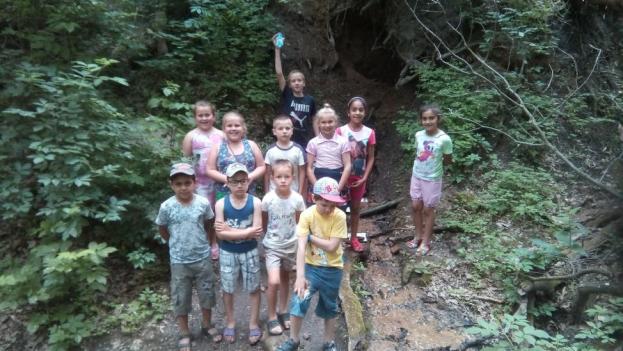 07.06.17Подорож в країну здоров’я 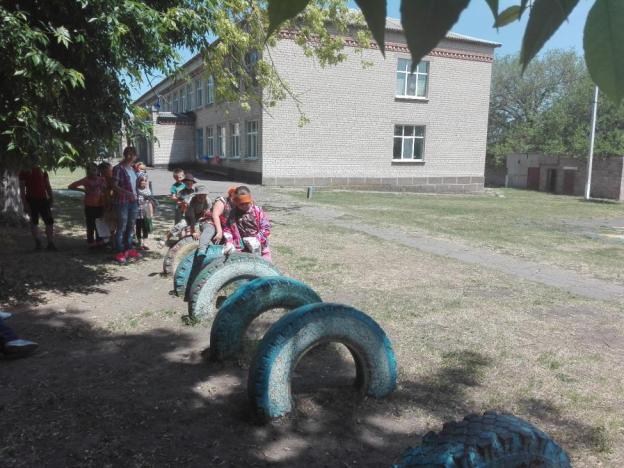 08.06.17Свято Нептуна «Міс русалка»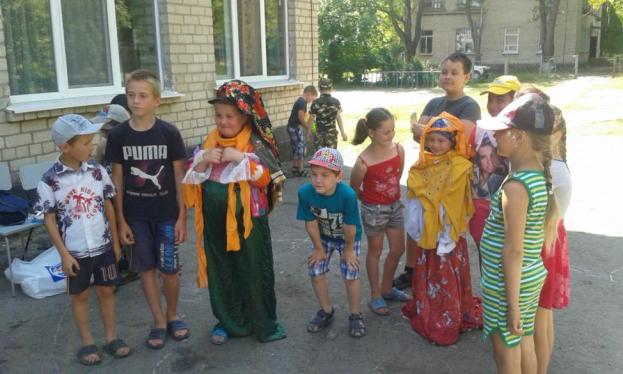 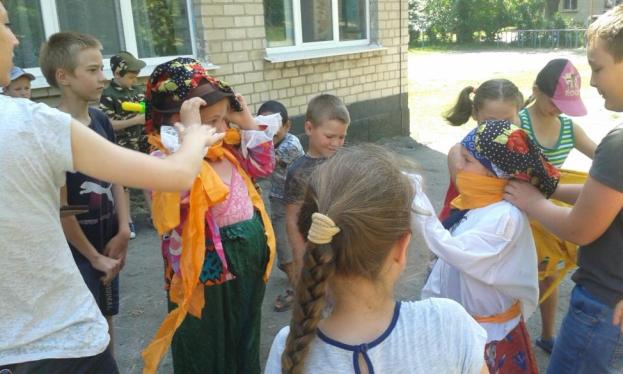 09.06.17	Розважальна програма «Ромашка»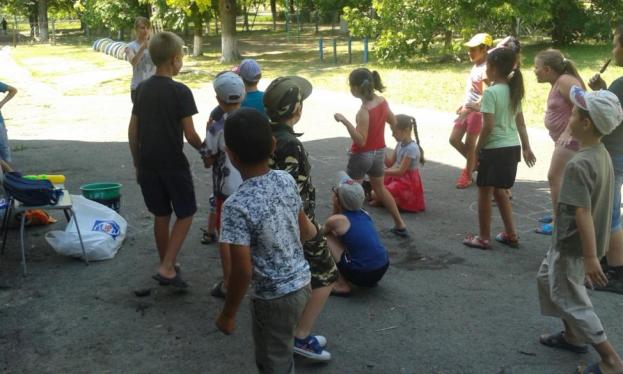 